بسمه تعالی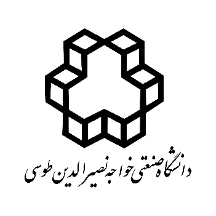 دانشگاه صنعتی خواجه نصیرالدین طوسیمعرفی نامه میهمانی دانشجو در سایر دانشگاه هااینجانب  به شماره ملی  دانشجوی دوره  رشته  به شماره دانشجویی  با آگاهی کامل از آئین نامه میهمانی و همچنین مقررات دانشکده و دانشگاه در این خصوص، تقاضای اخذ دروس ذیل در نیمسال  سال تحصیلی  را در دانشگاه  به عنوان میهمان  داشته و متعهد می گردم ضمن تهیه سه نسخه از این معرفی نامه و تحویل آن به دفتر آموزش دانشکده، در صورت انصراف از درخواست و یا عدم پذیرش در دانشگاه مقصد، آن را حداکثر ظرف مدت یک هفته از تاریخ صدور، به مدیریت خدمات آموزشی دانشگاه تحویل نمایم.مدیر محترم خدمات آموزشی دانشگاهبا سلام و احترام،بدین وسیله به استحضار می رساند: مراتب مشروط به رعایت قوانین دانشکده در خصوص میهمانی، در شورای آموزشی و تحصیلات تکمیلی مورخ  مورد موافقت قرار گرفت.                                                                 باتشکرمعاون آموزشی و تحصیلات تکمیلی دانشکدهمدیر محترم خدمات آموزشی دانشگاه با سلام و احترام،خواهشمند است دستور فرمائید درخواست میهمانی دانشجو با مشخصات فوق بررسی و نتیجه به این دانشگاه اعلام گردد.                                                                                                                                                                     با تشکرمدیر خدمات آموزشی دانشگاهنسخه دانشجو   /   نسخه دانشکده   /   نسخه مدیریت خدمات آموزشی دانشگاهنام درستعداد واحدنام درستعداد واحدتاریخ و امضاء دانشجوتاریخ و امضاء استاد راهنماتاریخ و امضاء سرپرست آموزش دانشکده